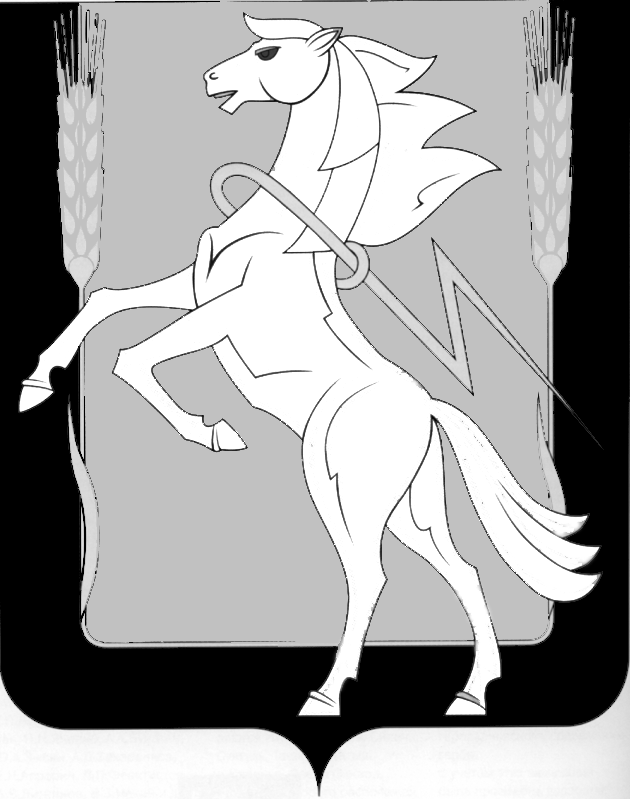 СОБРАНИЕ ДЕПУТАТОВ СОСНОВСКОГОМУНИЦИПАЛЬНОГО РАЙОНАПЯТОГО СОЗЫВА  Р Е Ш Е Н И Е от  «15» февраля 2017 года № 253О внесении изменений в Положение «Об оплате труда работников  учреждений здравоохраненияСосновского муниципального района», утвержденноеРешением Собрания депутатов Сосновского муниципального района от 19.10.2016 года№181      Заслушав и обсудив доклад главного врача МБУЗ Сосновская ЦРБ Овчинникова А.Н., руководствуясь Постановлением Правительства Челябинской области от 28.11.2016 г. № 645-П, Собрание депутатов Сосновского муниципального района пятого созыва, РЕШАЕТ:1. Внести в Положение «Об оплате труда работников учреждений здравоохранения Сосновского муниципального района», утверждённое Решением Собрания депутатов от 19.10.2016 года №181 следующие изменения:1) абзац 2 п.40 изложить в следующей редакции:« Предельный уровень соотношения среднемесячной заработной платы руководителя учреждения, его заместителей, главного бухгалтера, формируемой за счет всех источников финансового обеспечения и рассчитываемой за календарный год, и среднемесячной заработной платы работников  учреждения (без учета заработной платы соответствующего руководителя, его заместителей, главного бухгалтера) определяется Учредителем  учреждения, в кратности 5».2) Абзац 1 п. 43 изложить в следующей редакции: « Стимулирующие выплаты руководителю  устанавливаются  Учредителем учреждения  с учетом достижения показателей государственного задания на оказание государственных услуг (выполнение работ), а также иных показателей эффективности деятельности  руководителя».2. Направить данное Решение Главе Сосновского муниципального района для подписания и опубликования.3. Опубликовать настоящее Решение в информационном бюллетене «Сосновская Нива» и на сайте органов местного самоуправления Сосновского муниципального района (www.chelsosna.ru).4. Настоящее Решение вступает в силу со дня его официального опубликования.Глава Сосновского                                           Председатель Собрания муниципального района                                  депутатов СосновскогоЕ.Г.Ваганов__________                                  муниципального района                                                                                                                   Г.М.Шихалева_________